                     		                                           ΑΝΑΡΤΗΤΕΑ ΣΤΟ ΔΙΑΔΙΚΤΥΟ	 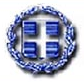      ΕΛΛΗΝΙΚΗ ΔΗΜΟΚΡΑΤΙΑ  			                         ΝΟΜΟΣ ΜΑΓΝΗΣΙΑΣ                                                               Ζαγορά,   02 - 08 - 2023ΔΗΜΟΣ ΖΑΓΟΡΑΣ-ΜΟΥΡΕΣΙΟΥ                                                         Αριθμ. Πρωτ.: 7614    Γραφείο Ανθρώπινου Δυναμικού           και Διοικητικής ΜέριμναςΤαχ. Δ/νση     : Ζαγορά  ΠηλίουΤαχ. Κωδ.      : 370 01Πληροφορίες : Γάκη ΣπυριδούλαΤηλέφωνο      : 2426.350.124E-mail            : gakisp.dim.z.m@gmail.comΑ Ν Α Κ Ο Ι Ν Ω Σ Ηγια τη σύναψη ΣΥΜΒΑΣΗΣ ΕΡΓΑΣΙΑΣ ΟΡΙΣΜΕΝΟΥ ΧΡΟΝΟΥΔΙΑΡΚΕΙΑΣ ΔΥΟ (2) ΜΗΝΩΝΟ Δήμαρχος Ζαγοράς-ΜουρεσίουΈχοντας υπόψη:1.Τις διατάξεις της παρ.1 περιπτ. δ΄ του άρθρου 58 του Ν.3852/2010 (ΦΕΚ: 87/Α΄/07-06-2010),2.Τις διατάξεις της παρ.4 του άρθρου 20 του Ν. 2738/1999 (ΦΕΚ: 180/Α΄/1999), 3.Τις διατάξεις της παρ. 5 του άρθρου 6 του Ν.3146/2003 (ΦΕΚ: 125/Α΄/2003), 4.Τις διατάξεις των άρθρων 170 και 206 του Ν.3584/2007 (ΦΕΚ 143/Α΄/2007), όπως τροποποιήθηκε με την παρ. 2 του άρθρου 41 του Ν. 4325/2015 (ΦΕΚ 47/11.05.2015 τεύχος Α΄) και συμπληρώθηκε από την παρ. 2 του άρθρου 4 της Πράξης Νομοθ.Περιεχομένου (ΦΕΚ 102/26.08.2015 τεύχος Α΄), η οποία κυρώθηκε με το άρθρο 9 του Ν.4350/15 και αντικαταστάθηκε από το άρθρο 116 του Ν.4547/18,5.Τις διατάξεις του άρθρου 1 παρ.2 εδάφιο ιε του Ν.3812/2009 (ΦΕΚ 234/Α΄/2009),6.Τις διατάξεις του άρθρου 12, παρ. 22  του Ν.4071/2012 (ΦΕΚ 85/Α΄/2012),7.Τις διατάξεις της παρ. 20α του άρθρου 9 του Ν.4057/2012 (ΦΕΚ 54 Α΄),8.Το υπ’αριθ.πρωτ.19374/24-6-2015 έγγραφο του Υπουργείου Εσωτερικών και Διοικητικής Ανασυγκρότησης με θέμα               « Έλεγχος αποφάσεων ΟΤΑ αναφορικά με την πρόσληψη προσωπικού ιδιωτικού δικαίου ορισμένου χρόνου»,9.Την υπ’αριθμ.οικ.27404/30-07-2015/Εγκύκλιο 27 (ΑΔΑ: 7ΙΔΡ465ΦΘΕ-Ι9Γ) του Υπουργείου Εσωτερικών και Διοικητικής Ανασυγκρότησης με θέμα «Θέματα προσωπικού αυτοδιοίκησης α΄ και β΄ βαθμού, σύμφωνα με τις διατάξεις του Ν.4325/2015 (Α΄ 47)», 10.Την υπ’αριθμ.146/28-07-2023 (ΑΔΑ: ΨΧΛΝΩΡΚ-ΓΤΚ) απόφαση του Δημοτικού Συμβουλίου του Δήμου Ζαγοράς-Μουρεσίου, με θέμα «Λήψη απόφασης για πρόσληψη Προσωπικού με σύμβαση Ιδιωτικού Δικαίου Ορισμένου Χρόνου διάρκειας δύο (2) μηνών»,12.Τον Οργανισμό Εσωτερικής Υπηρεσίας (ΦΕΚ:3321/Β΄/12-12-2012), όπως τροποποιήθηκε και ισχύει,13.Το γεγονός ότι υπάρχουν εγγεγραμμένες πιστώσεις στο σχέδιο προϋπολογισμού του Δήμου Ζαγοράς-Μουρεσίου έτους 2023 για την πρόσληψη προσωπικού με δίμηνη σύμβαση, σύμφωνα με την αριθμ.πρωτ.:7243/24-07-2023 βεβαίωση της Προϊσταμένης Οικονομικών Υπηρεσιών του Δήμου Ζαγοράς-ΜουρεσίουΑΝΑΚΟΙΝΩΝΕΙΤην πρόσληψη, με σύμβαση εργασίας ιδιωτικού δικαίου ορισμένου χρόνου, διάρκειας δύο (2) μηνών, συνολικά πέντε (5) ατόμων, για την κάλυψη κατεπειγουσών πρόσκαιρων ή εποχικών αναγκών του Δήμου Ζαγοράς-Μουρεσίου, που εδρεύει στη Ζαγορά του Νομού Μαγνησίας, ως εξής:Πέντε (5) άτομα ειδικότητας ΥΕ Συνοδών Απορριμματοφόρου,  για την πρόσληψη των οποίων δεν απαιτούνται ΕΙΔΙΚΑ ΤΥΠΙΚΑ ΠΡΟΣΟΝΤΑ ΠΡΟΣΛΗΨΗΣ, σύμφωνα με την παρ. 2 του άρθρου 5 του Ν. 2527/97.ΓΕΝΙΚΑ ΠΡΟΣΟΝΤΑ ΠΡΟΣΛΗΨΗΣ  1. Οι υποψήφιοι να έχουν συμπληρώσει το δέκατο όγδοο (18ο) έτος της ηλικίας τους και να μην έχουν υπερβεί το εξηκοστό έβδομο (67ο) έτος της ηλικίας τους. 2. Να έχουν την υγεία και τη φυσική καταλληλότητα που τους επιτρέπει την εκτέλεση των καθηκόντων της θέσεως που επιλέγουν. 3. Οι υποψήφιοι δεν πρέπει να έχουν κώλυμα κατά το άρθρο 16 του Κώδικα Δημοτικών & Κοινοτικών Υπαλλήλων (ποινική καταδίκη, υποδικία, στερητική ή επικουρική δικαστική συμπαράσταση).   ΥΠΟΒΟΛΗ ΔΙΚΑΙΟΛΟΓΗΤΙΚΩΝΟι ενδιαφερόμενοι μαζί με την αίτησή τους πρέπει να υποβάλουν υποχρεωτικά τα εξής δικαιολογητικά:Φωτοαντίγραφο των δύο όψεων της αστυνομικής ταυτότητας.Υπεύθυνη δήλωση του Ν.1599/1986 ότι πληρούν τα γενικά προσόντα διορισμού που προβλέπονται για τους μόνιμους υπαλλήλους του πρώτου μέρους του Ν.3584/07.Υπεύθυνη δήλωση του Ν.1599/1986 για πιθανό κώλυμα υπέρβασης της 2μηνης απασχόλησης μέσα σε συνολικό διάστημα  δώδεκα (12) μηνών, στην οποία να δηλώνει τους φορείς του δημόσιου ή ευρύτερου δημόσιου τομέα του άρθρου 14 παρ.1 του Ν.2190/1994 όπως αυτό αντικαταστάθηκε από το άρθρο 1 παρ. 1 του Ν.3812/2009 στους οποίους έχει απασχοληθεί με σύμβαση εργασίας ορισμένου χρόνου για την αντιμετώπιση κατεπειγουσών ή εποχικών ή πρόσκαιρων αναγκών, καθώς και την ακριβή χρονική διάρκεια της απασχόλησής του (έναρξη και λήξη) κατά τους τελευταίους δώδεκα (12) μήνες πριν από την υποβολή της αιτήσεώς του. 		ΠΡΟΣΟΧΗ: Η συγκεκριμένη υπεύθυνη δήλωση υποβάλλεται μόνο στην περίπτωση που ο υποψήφιος έχει απασχοληθεί με σύμβαση εργασίας ορισμένου χρόνου για την αντιμετώπιση κατεπειγουσών ή εποχικών ή πρόσκαιρων αναγκών κατά τους τελευταίους δώδεκα (12) μήνες, σε φορείς του δημόσιου ή ευρύτερου δημόσιου τομέα του άρθρου 14 παρ.1 του Ν.2190/1994 όπως αυτό αντικαταστάθηκε από το άρθρο 1 παρ. 1 του Ν.3812/2009.      Βεβαίωση μόνιμης κατοικίας (με προσκόμιση τελευταίου εκκαθαριστικού σημειώματος).   Πιστοποιητικό Οικογενειακής Κατάστασης πρόσφατης έκδοσης (όχι παλαιότερης των δύο μηνών από την      ημερομηνία υποβολής της αίτησης συμμετοχής). Υπεύθυνη Δήλωση του Ν.1599/1986 περί εκπλήρωσης των στρατιωτικών υποχρεώσεων ή νόμιμης απαλλαγής από αυτές για τους άνδρες.ΔΗΜΟΣΙΕΥΣΗ ΤΗΣ ΑΝΑΚΟΙΝΩΣΗΣΑνάρτηση ολόκληρης της ανακοίνωσης να γίνει στο κατάστημα της υπηρεσίας μας και στον Πίνακα Ανακοινώσεων του δημοτικού καταστήματος του Δήμου, συντασσομένου κατ’ άρθρο 21 παράγραφος 9 του Ν.2190/1994 (όπως ισχύει) πρακτικού ανάρτησης, καθώς και στον διαδικτυακό τόπο του Δήμου http://www.dimos-zagoras-mouresiou.gr.ΠΡΟΘΕΣΜΙΑ ΥΠΟΒΟΛΗΣ ΑΙΤΗΣΕΩΝΟι ενδιαφερόμενοι  καλούνται να συμπληρώσουν και να υποβάλουν τη συνημμένη ΑΙΤΗΣΗ-ΥΠΕΥΘΥΝΗ ΔΗΛΩΣΗ με τα απαιτούμενα δικαιολογητικά:είτε ηλεκτρονικά στην ηλεκτρονική διεύθυνση (e-mail:dzag.mour@gmail.com)είτε αυτοπροσώπως, στο Γραφείο Πρωτοκόλλου του Δήμου μας, στο Δημαρχείο της Ζαγοράς, εντός προθεσμίας πέντε (5) ημερών (υπολογιζόμενες ημερολογιακά), από την επόμενη ημέρα της  ανάρτησής της στο κατάστημα και στον δικτυακό τόπο της υπηρεσίας μας, καθώς και στον χώρο ανακοινώσεων του δημοτικού καταστήματος, ήτοι έως και Δευτέρα 7 Αυγούστου 2023. Η ανωτέρω προθεσμία λήγει με την παρέλευση ολόκληρης της τελευταίας ημέρας και  εάν αυτή είναι, κατά νόμο, εξαιρετέα (δημόσια αργία) ή μη εργάσιμη,  τότε η λήξη της προθεσμίας μετατίθεται την επόμενη εργάσιμη ημέρα.Η αίτηση συμμετοχής, που θα υποβληθεί ηλεκτρονικά, πρέπει απαραιτήτως να εμφανίζεται υπογεγραμμένη, με φυσική υπογραφή. Ανυπόγραφες αιτήσεις δεν θα γίνονται δεκτές.Επισημαίνεται: ότι σύμφωνα με το νέο Ευρωπαϊκό Γενικό Κανονισμό Προστασίας Δεδομένων (ΕΕ) 2016/679 γνωστό ως GDPR, που ετέθη σε εφαρμογή τον Μάιο 2018, καθιερώνεται ενιαίο νομικό πλαίσιο για την προστασία των προσωπικών δεδομένων σε όλα τα κράτη μέλη της ΕΕ. Για το λόγο αυτό, η συμμετοχή των υποψηφίων στη διαδικασία πρόσληψης με την οικειοθελή υποβολή αίτησης με τα συνημμένα σε αυτή δικαιολογητικά προς τον Φορέα, συνεπάγεται τη συναίνεση του υποψηφίου για τη συλλογή και επεξεργασία των δεδομένων προσωπικού χαρακτήρα που τους αφορούν, καθώς και για την ασφαλή διατήρησή τους σε αρχείο (φυσικό ή ψηφιακό) για συγκεκριμένο σκοπό και για όσο χρόνο απαιτείται, προκειμένου να ολοκληρωθούν οι νόμιμες διαδικασίες πρόσληψης. Οι φορείς οφείλουν να προστατεύουν τα προσωπικά στοιχεία των υποψηφίων από τυχόν υποκλοπή προκειμένου να επιτυγχάνεται η ασφαλής επεξεργασία των δεδομένων προσωπικού χαρακτήρα. Οι υποψήφιοι διατηρούν το δικαίωμα ανάκλησης της συναίνεσής τους ανά πάσα στιγμή και κατόπιν υποβολής σχετικής αίτησης προς το Φορέα.ΑΝΑΠΟΣΠΑΣΤΟ ΤΜΗΜΑ της παρούσας ανακοίνωσης αποτελεί:Το έντυπο «ΑΙΤΗΣΗ – ΥΠΕΥΘΥΝΗ ΔΗΛΩΣΗ» που συμπληρώνουν και υποβάλλουν οι υποψήφιοι είτε ηλεκτρονικά είτε αυτοπροσώπως. Ο Δήμαρχος Ζαγοράς-Μουρεσίου     Παναγιώτης Κουτσάφτης